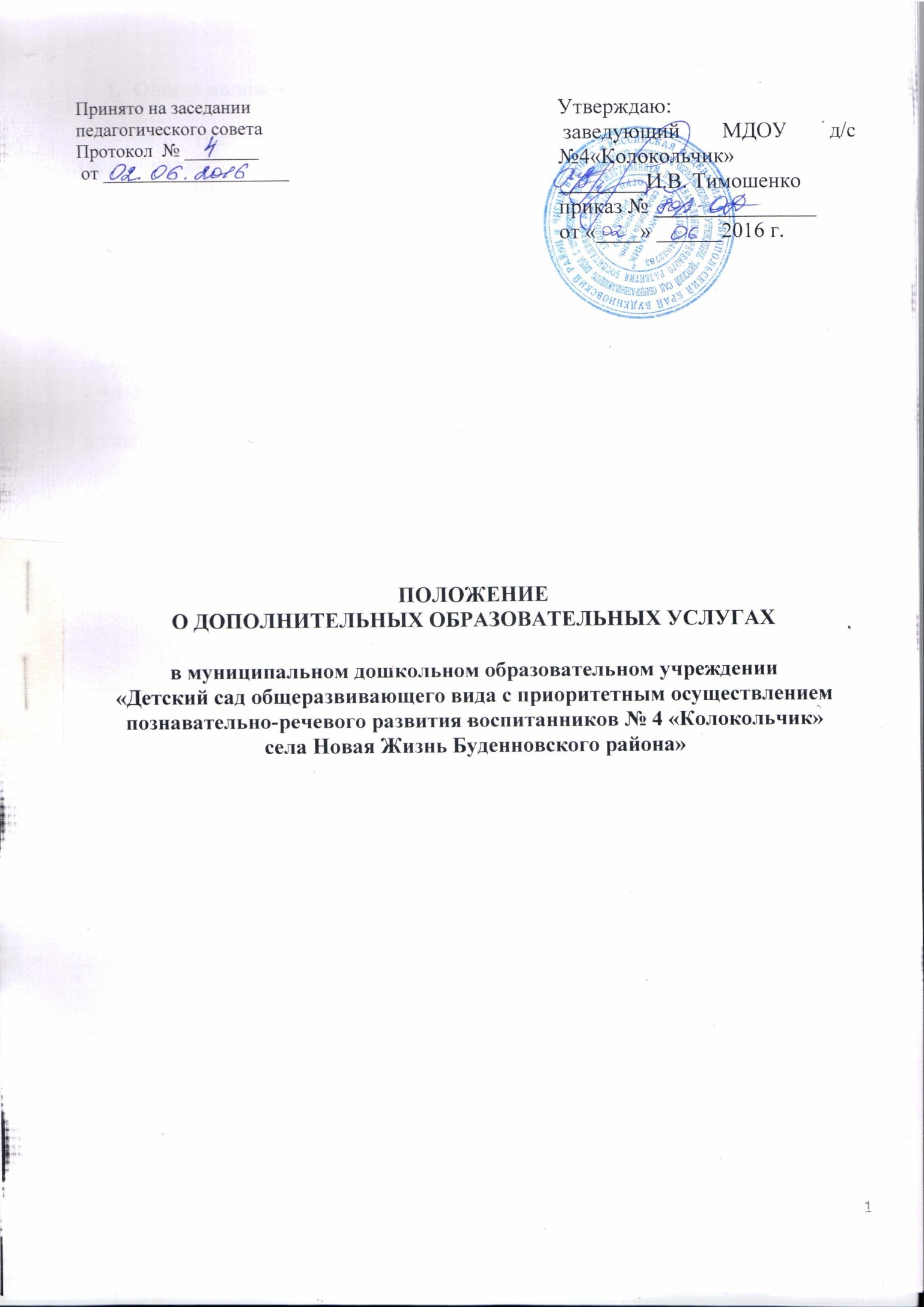 Общие положения1.1. Настоящее Положение определяет образовательную деятельность (кружковую работу) по программам дополнительного образования муниципального дошкольного образовательного учреждения «Детский сад общеразвивающего вида с приоритетным осуществлением познавательно-речевого развития воспитанников № 4 «Колокольчик» села Новая Жизнь Буденновского района» (далее МДОУ).1.2. Настоящее Положение разработано в соответствии с Федеральным законом от 29 декабря 2012 года  № 273-ФЗ, приказом Министерства образования и науки РФ от 17.10.2013 г. № 1155 «Об утверждении федерального государственного образовательного стандарта дошкольного образования», СанПиН 2.4.1.3049-13, Уставом Учреждения.1.3. Настоящее положение регламентирует правила организации дополнительного бесплатного образования.1.4. Дополнительное бесплатное образование в МДОУ организуется, как структурное звено в системе дошкольного образования и являются составляющей единого образовательного пространства МДОУ.1.5. Оказание дополнительного образования детям от 2 до 7 лет может осуществляться  по направлениям: - познавательно-речевая;- физическая;- художественно – эстетическая. 1.6. Направления деятельности объединений дополнительного образования (кружков), их количество может дополняться (изменяться) в соответствии с запросом воспитанников и родителей (законных представителей). Возможно привлечение учреждений дополнительного образования для расширения образовательного пространства.1.7. Перечень кружковой работы рассматривается и утверждается на заседании Педагогического Совета.1.8. Кружки не являются платными, проводятся в рабочее время руководителями кружков.1.9. Срок данного положения не ограничен. Положение действует до принятия нового.Цели и задачи.2.1. Дополнительное бесплатное образование ведется с целью совершенствования системы непрерывного развивающего образования детей с трех до семи лет, направленной на воспитание всесторонне и гармонично развитой личности, развития творческих и познавательных способностей воспитанников, осуществления реализации их потребностей и самораскрытия.2.2. Задачи:- создание оптимальных условий для развития воспитанника;- развитие мотивации личности к познанию и творчеству;- способствование созданию эмоционального благополучия воспитанника;- приобщение к общечеловеческим ценностям;- развитие интеллектуальной и духовной стороны личности воспитанника;Организация предоставления дополнительного бесплатного образования.3.1. Формирование объединений дополнительного образования является:- запросом родителей (законных представителей) на дополнительное бесплатное образование по определённому направлению;- проблемой, выявленной в процессе образовательной работы педагогами МДОУ;- наличие специалистов, педагогов МДОУ творчески и углублённо работающих по направлению кружка.3.2. Основанием для зачисления воспитанников в объединение дополнительного образования является:- согласие родителей (законных представителей);- желание воспитанника.3.3. Содержание занятий предоставляемого дополнительного образования не должно дублировать образовательную программу МДОУ.3.4. Дополнительное образование предоставляются в регламентированное время во вторую половину дня.3.5. Наполняемость групп для дополнительных занятий определяется в соответствии с видом кружка, но не менее 5 человек в группе.3.6. Длительность кружковой работы устанавливается в соответствии с требованиями САНПиН от 15 до 30 минут в зависимости от возраста детей.Права и обязанности4.1. Руководитель кружка обязан:- разрабатывать программу кружка,- вести перспективное планирование,- взаимодействовать в работе с педагогами и родителями (законными представителями) МДОУ.4.2. Имеет право:- осуществлять отбор воспитанников для дополнительной деятельности;- в рабочем порядке вносить коррективы в перспективный план работы кружка.- представлять опыт своей работы в СМИ.Документация5.1. Настоящее Положение о кружковой работе;5.2. Приказ об организации работы кружка, с указанием педагога и количества воспитанников:5.3. Расписание дополнительной образовательной деятельности (кружка);5.4. Программа дополнительного образования.5.5. Методический и накопительный материал (консультации для педагогов и родителей(законных представителей), анкеты, диагностика, конспекты НОД, досугов, презентаций, фотосессий, выставок детского творчества и т.п.).Контроль за кружковой деятельностью6.1. Осуществляется заведующим МДОУ в соответствии с планом контрольной деятельностью.6.2. Самоанализ кружкой работы проводится руководителем кружка в конце учебного года к итоговому педагогическому совету, оформляется в виде отчета с использованием графических и фотоматериалов.